【アルファベット：自己紹介】   【できる？できない？：できることの紹介】【夢の時間割：時間割と将来の夢の紹介】【あこがれの人：自分のあこがれの人の紹介】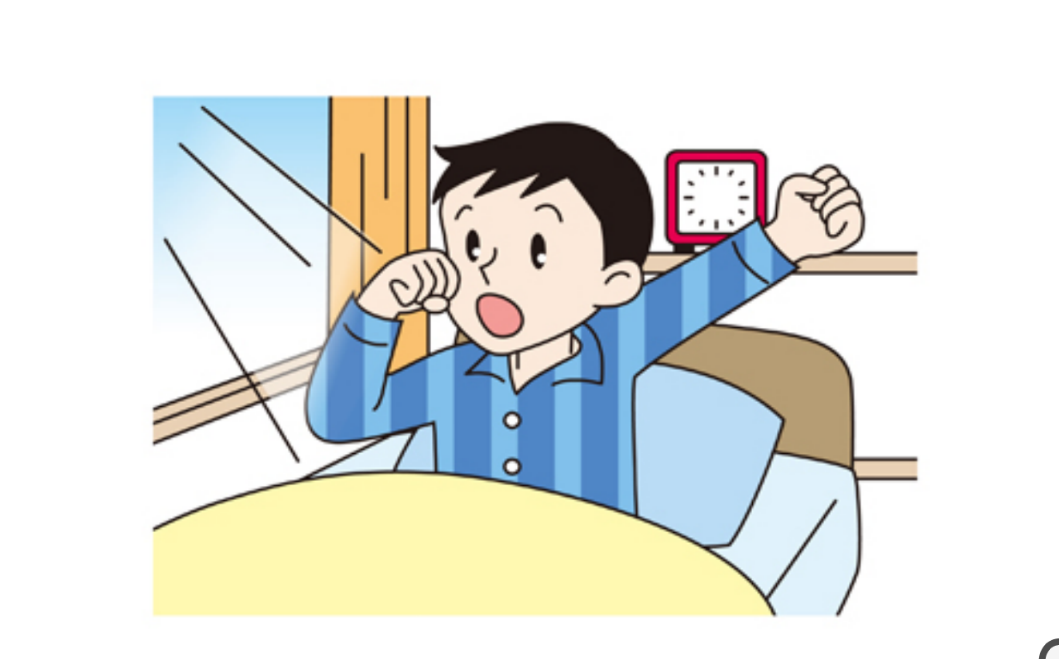 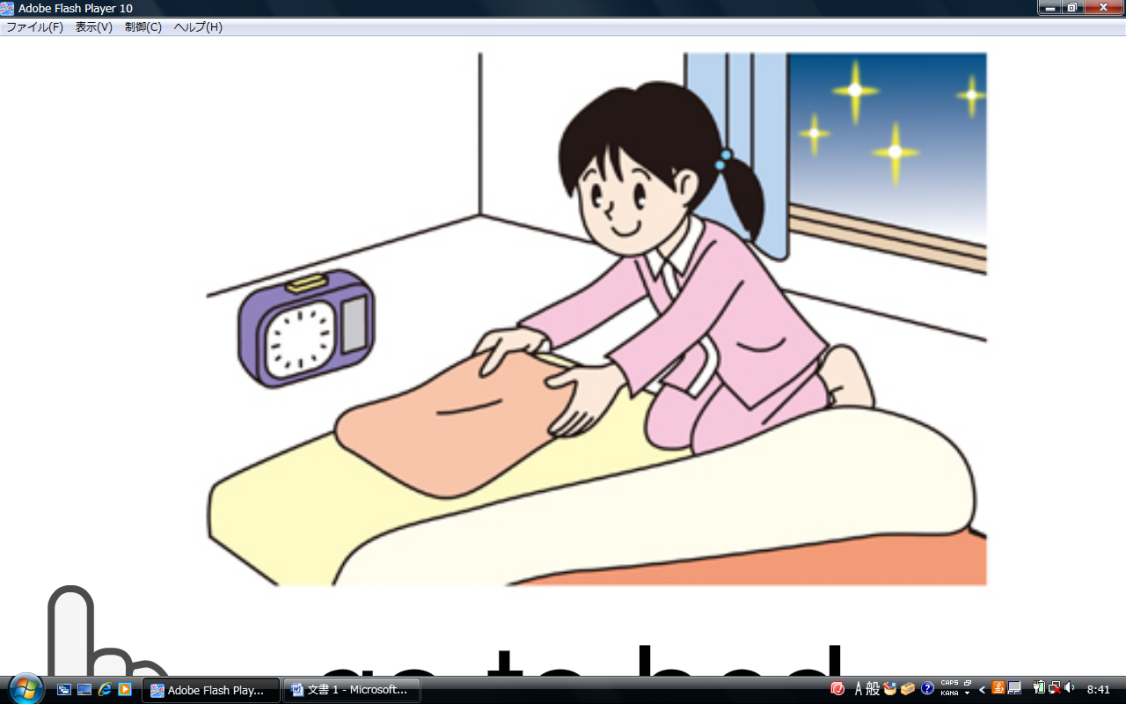 　　　　　　　　　　　　　　【わたしの１日：自分の生活の紹介】　　　　　　　　　　　　　　　　　　【ランチメニューを作ろう：お気に入りのランチ紹介】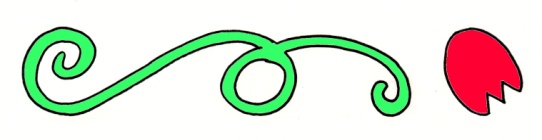 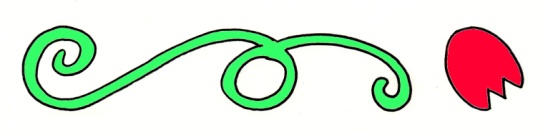 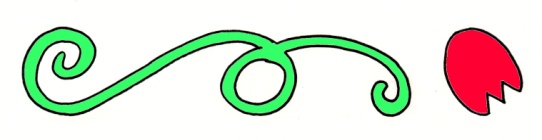 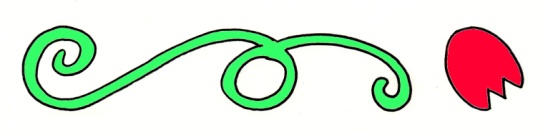 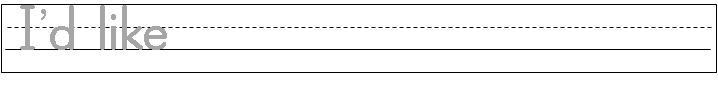   　　　　　　　　        【世界一周旅行へ行こう：おすすめの国の紹介】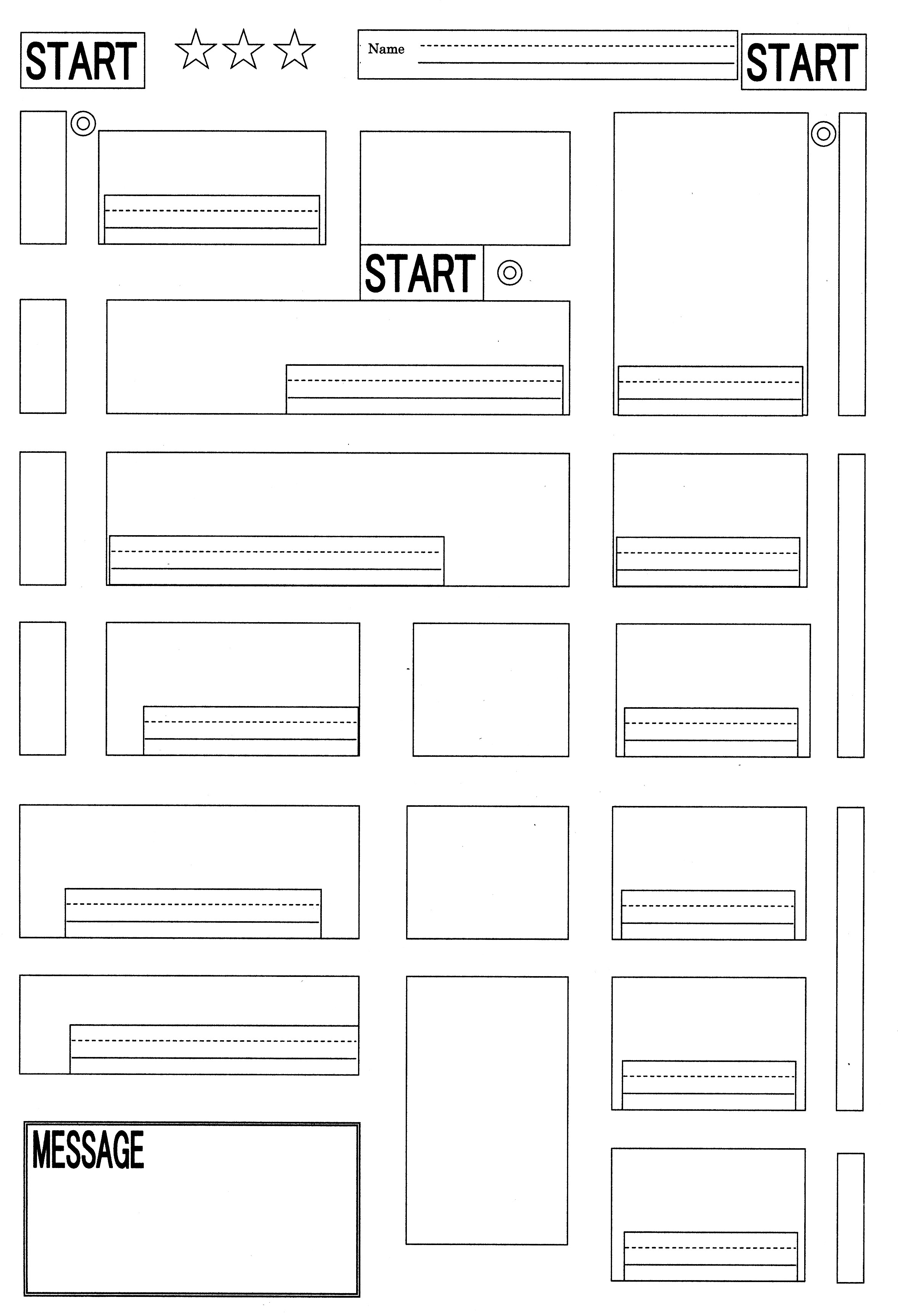 　　　　　　　　　　　　　　　　【インタビュー：自己紹介】                            【将来の夢！：将来なりたい職業の紹介】